ΠΙΝΑΚΑΣ ΠΕΡΙΕΧΟΜΕΝΩΝΚΕΦΑΛΑΙΟ 1οΠΕΡΙΓΡΑΦΗΤα άτομα που παρέχουν την εργασία τους στην Ελλάδα, και ασκούν ένα από τα επαγγέλματα που περιγράφονται στην παρ 1 του άρθρου 22 του Ν 1836/89 όπως ισχύει, δικαιούνται ειδικό εποχικό βοήθημα. Στην παραπάνω διάταξη ανήκουν και οι μισθωτοί της ναυπ/κής ζώνης, εφόσον υπάγονται στην υποχρεωτική ασφάλιση του ΕΦΚΑ (πρώην ΙΚΑ – ΕΤΑΜ), όταν παρέχουν την εργασία τους σε επιχειρήσεις με έδρα στην Ελλάδα και δραστηριότητες σε μία ή περισσότερες χώρες – μέλη της Ευρωπαϊκής Ένωσης.ΚΕΦΑΛΑΙΟ 2οΕΝΑΡΞΗ ΚΑΙ ΛΗΞΗ ΥΠΟΒΟΛΗΣ  ΑΙΤΗΣΕΩΝ ΓΙΑ ΤΗΝ ΚΑΤΑΒΟΛΗ ΤΟΥ ΕΙΔΙΚΟΥ ΒΟΗΘΗΜΑΤΟΣ.	Την 15/9/2020 ξεκινά ηλεκτρονικά η υποβολή των αιτήσεων για την καταβολή του ειδικού εποχικού βοηθήματος στους εργαζόμενους των επαγγελματικών κατηγοριών, που περιλαμβάνονται στην παρ. 1 του άρθρου 22 του Ν. 1836/89 όπως ισχύει.	Η υποβολή των αιτήσεων για την καταβολή του ειδικού εποχικού βοηθήματος λήγει την 30/11/2020	Οι δικαιούχοι θα μπορούν να υποβάλουν την αίτηση και στα ΚΕΠ από την 21/9/2019.ΚΕΦΑΛΑΙΟ 3οΔΙΚΑΙΟΥΧΟΙ ΕΙΔΙΚΩΝ ΕΠΟΧΙΚΩΝ ΒΟΗΘΗΜΑΤΩΝΔικαιούχοι του ειδικού εποχικού βοηθήματος είναι τα άτομα που παρέχουν την εργασία στην Ελλάδα, εφ’ όσον υπάγονται στην υποχρεωτική ασφάλιση ΕΦΚΑ (πρώην ΙΚΑ – ΕΤΑΜ) και ασκούν ένα από τα πιο κάτω  επαγγέλματα.Συγκεκριμένα, τα επαγγέλματα: Οικοδόμου, λατόμου, ασβεστοποιού, κεραμοποιού, πλινθοποιού, αγγειοπλάστη, δασεργάτη, ρητινοσυλλέκτη, καπνεργάτη, μουσικού - μέλους του οικείου επαγγελματικού σωματείου, υποδηματεργάτη, μισθωτού ναυπηγοεπισκευαστικής ζώνης, χειριστή εκσκαπτικών, ανυψωτικών, οδοποιητικών, γεωτρητικών μηχανημάτων, ηθοποιού, τεχνικού κινηματογράφου και τηλεόρασης χειριστή και βοηθού χειριστή κινηματογράφου, ελεγκτή κινηματογράφου και θεάτρου, ταμία κινηματογράφου και θεάτρου, μισθωτού τουριστικού και επισιτιστικού κλάδου, σμυριδεργάτη, το επάγγελμα του ταξιθέτου θεάτρου - κινηματογράφου, του χορευτή - μέλους των οικείων κλαδικών ή ομοιοεπαγγελματικών σωματείων, καθώς και του τεχνικού απασχολούμενου σε ζωντανές οπτικοακουστικές εκδηλώσεις - μέλους των οικείων κλαδικών ή ομοιοεπαγγελματικών σωματείων.Επίσης σύμφωνα με την διάταξη του Ν. 3762/09 - ΜΕΡΟΣ Β - ΚΕΦ. Α - ΑΡΘΡΟ 14 παρ. 1 (ΦΕΚ 75 Α/15-5-2009) δικαιούχοι είναι και οι μισθωτοί της ναυπ/κής ζώνης, εφόσον υπάγονται στην υποχρεωτική ασφάλιση ΕΦΚΑ (πρώην ΙΚΑ – ΕΤΑΜ), όταν παρέχουν την εργασία τους σε επιχειρήσεις με έδρα στην Ελλάδα και δραστηριότητες σε μία ή περισσότερες χώρες – μέλη της Ευρωπαϊκής Ένωσης.Συνταξιούχοι, οι οποίοι υπέβαλαν αίτηση συνταξιοδότησης μέχρι και την 10/9/2020, που κατά το έτος 2019 ασκούσαν ένα από τα παραπάνω επαγγέλματα και έχουν τις προϋποθέσεις για την λήψη του βοηθήματος έτους 2020, δικαιούνται το εποχικό βοήθημα εφ’ όσον το ποσό της σύνταξης που λαμβάνουν (κύρια και επικουρική) είναι μικρότερο από το ποσό των 495,75 € (Απόφαση του ΔΣ του ΟΑΕΔ 2712/63/3-10-2017). Όσοι καθίστανται συνταξιούχοι από 11/9/2020 και μετά, ανεξάρτητα από το ποσό της σύνταξής του, εφόσον πληρούν τις προϋποθέσεις, είναι δικαιούχοι του βοηθήματος.Επίσης δικαιούχοι είναι και όσοι κατετάγησαν προκειμένου να υπηρετήσουν την στρατιωτική τους θητεία από 11/9/2020 και μετά, εφόσον πληρούν τις προϋποθέσεις.ΚΕΦΑΛΑΙΟ 4οΝΟΜΙΚΟ ΠΛΑΙΣΙΟΆρθρα 22 και 37 του Ν. 1836/89 (ΦΕΚ 79/Α/14-3-89)Ν. 2081/92 (ΦΕΚ 154/Α/10-9-92)Ν. 2224/94 (ΦΕΚ 112/Α/6-7-94)Ν. 2434/96 (ΦΕΚ 188/Α/20-8-96)Ν. 2556/97 (ΦΕΚ 270/Α/24-12-97)ΥΑ 30659/31-3-89 (ΦΕΚ 239/Β/5-4-89) ΥΑ 30962/27-4-89 (ΦΕΚ 315/Β/27-4-89)ΥΑ  31353/7-6-89 (ΦΕΚ 448/Β/9-6-89)ΥΑ 32021/6-10-89 (ΦΕΚ 773/Β/9-10-89)Υ.Α 33142/19-2-98 (ΦΕΚ 237/Β/98)Κ.Υ.Α 65646/1026/2-10-08 (ΦΕΚ 2034 Β/2-10-08) Ν. 3762/09 - ΜΕΡΟΣ Β - ΚΕΦ. Α - ΑΡΘΡΟ 14 (ΦΕΚ 75 Α/15-5-2009)ΔΙΑΔΙΠΥΔ/Φ15/20/26524/12-8-2015 (ΦΕΚ 1845/Β/27-8-2015)Κ.Υ.Α. 49863/688/23-12-2014 (ΦΕΚ 3484/Β/24-12-2014)Ν. 4554/2018 – ΑΡΘΡΟ 54 (ΦΕΚ 130 Α)ΚΥΑ 56779/1330/30-10-2018 (ΦΕΚ 4892 Β/ 1-11-2018)ΚΕΦΑΛΑΙΟ 5οΥΨΟΣ ΕΙΔΙΚΩΝ  ΕΠΟΧΙΚΩΝ ΒΟΗΘΗΜΑΤΩΝ1. Το ύψος του ειδικού εποχικού βοηθήματος, προκειμένου για οικοδόμους, ορίζεται στο 70% του 37πλασίου του εκάστοτε ισχύοντος ημερομισθίου  ανειδίκευτου εργάτη.2. Το ύψος του ειδικού εποχικού βοηθήματος σμυριδεργάτη ορίζεται στο 70% του 50πλασίου του εκάστοτε ισχύοντος ημερομισθίου  ανειδίκευτου εργάτη.3. Το ύψος του ειδικού εποχικού βοηθήματος για τα επαγγέλματα των δασεργατών – ρητινοσυλλεκτών, καπνεργατών, αγγειοπλαστών -κεραμοποιών-πλινθοποιών και μισθωτών ναυπηγ/κής ζώνης ορίζεται στο 70% του 35πλασίου του εκάστοτε ισχύοντος ημερομισθίου  ανειδίκευτου εργάτη. 4. Το ύψος του ειδικού εποχικού βοηθήματος για τα επαγγέλματα των μουσικών – τραγουδιστών, ηθοποιών, υποδηματεργατών, χειριστών-βοηθών χειριστών κιν/φου, ελεγκτών θεάτρου - κιν/φου, ταμιών κιν/φου – θεάτρου, τεχνικών κιν/φου & τηλεόρασης, ταξιθετών θεάτρου - κιν/φου, χειριστών εκσκαπτικών ανυψωτικών οδοποιητικών κλπ μηχανημάτων και μισθωτών τουριστικού και επισιτιστικού κλάδου, χορευτών - μέλη των οικείων κλαδικών ή ομοιοεπαγγελματικών σωματείων, καθώς και των τεχνικών απασχολούμενών σε ζωντανές οπτικοακουστικές εκδηλώσεις - μέλη των οικείων κλαδικών ή ομοιοεπαγγελματικών σωματείων, ορίζεται στο 70% του 25πλασίου του εκάστοτε ισχύοντος ημερομισθίου  ανειδίκευτου εργάτη. (Ημερομίσθιο ανειδίκευτου εργάτη 29,04 €)Παραθέτουμε πίνακα ανά κατηγορία με το ύψος του βοηθήματος.ΚΕΦΑΛΑΙΟ 6οΠΡΟΫΠΟΘΕΣΕΙΣ ΧΟΡΗΓΗΣΗΣΙ)   Οικοδόμοι Να έχουν πραγματοποιήσει, κατά το ημερολογιακό έτος που  προηγείται του έτους καταβολής του βοηθήματος (2019), από 95 έως 210 ημέρες εργασίας (Η.Ε), αποκλειστικά σε οικοδομικές εργασίεςΣτις ανωτέρω ημέρες συμπεριλαμβάνεται η προσαύξηση 20%  καθώς και οι αναλογούσες ημέρες άδειας. Ουσιαστικά δηλαδή δικαιούται το βοήθημα ο ασφαλισμένος που πραγματοποιεί 73 μέχρι 163 πραγματικές ημέρες εργασίας (Η.Ε.).Να μην είναι εργολάβοι ή υπεργολάβοι οικοδομικών εργασιών και απασχολούν περισσότερους από 3 μισθωτούς.Να απασχολήθηκαν αποκλειστικά στον κλάδο κατά το προηγούμενο, της καταβολής του βοηθήματος, ημερολογιακό έτος (2019).Να έχουν την ιδιότητα του οικοδόμου κατά την περίοδο καταβολής του βοηθήματος ( 10/9/2020 – 30/11/2020).Στερούνται το ειδικό εποχικό βοήθημα του έτους στο οποίο περιλαμβάνεται το μεγαλύτερο διάστημα της εκπαίδευσής τους, οι δικαιούχοι που συμμετέχουν σε προγράμματα επαγγελματικής κατάρτισης του ΟΑΕΔ και λαμβάνουν εκπαιδευτικό επίδομα.  ( παρ. 5α, άρθρου 37 Ν. 1836/89).ΙΙ)  Λοιπές κατηγορίες (πλην οικοδόμων) Να έχουν πραγματοποιήσει το ημερολογιακό έτος που  προηγείται του έτους καταβολής του βοηθήματος (2019)  από 50 έως 210 ημέρες ασφάλισης στον κλάδο τους.  Για τους  δασεργάτες – ρητινοσυλλέκτες και σμυριδορύκτες Νάξου απαιτούνται από 50 –  240 ημέρες ασφάλισης στον κλάδο τους (2019).Για τους μισθωτούς της ναυπ/κής ζώνης απαιτούνται από 50 –  230 ημέρες ασφάλισης στον κλάδο τους (2019). Οι μισθωτοί τουριστικών και επισιτιστικών επαγγελμάτων πρέπει να έχουν πραγματοποιήσει κατά το ημερολογιακό έτος που προηγείται της καταβολής του βοηθήματος 75 τουλάχιστον ημερομίσθια και όχι περισσότερα από 50 ημερομίσθια κατά την χρονική περίοδο από 1η Οκτωβρίου έως 31 Δεκεμβρίου του προηγούμενου της καταβολής ημερολογιακού έτους  (2019). Για τους χειριστές εκσκαπτικών , ανυψωτικών οδοποιητικών κ.λ.π.  μηχανημάτων απαιτούνται από 70 – 210 ημέρες ασφάλισης στον κλάδο τους (2019).Να έχουν την ιδιότητα του μισθωτού του οικείου κλάδου, κατά την περίοδο καταβολής του βοηθήματος (10/9/2020 – 30/11/2020).Τα ημερομίσθια που έχουν τυχόν πραγματοποιήσει σε άλλους κλάδους κατά το ημερολογιακό έτος που προηγείται της καταβολής (το έτος 2019) να μην είναι περισσότερα απ’ αυτά που πραγματοποίησαν στον επαγγελματικό κλάδο ως μέλη του οποίου ζητούν το βοήθημα. Το σύνολο των ημερομισθίων που έχουν πραγματοποιήσει κατά το ημερολογιακό έτος που προηγείται της καταβολής (το έτος 2020) να μην  υπερβαίνει τα 240 ημερομίσθια.Δεν είναι δικαιούχοι όσοι συγκεντρώνουν προϋποθέσεις τακτικής επιδότησης κατά τον χρόνο καταβολής του βοηθήματος. Στη περίπτωση που η τακτική επιδότηση ανεργίας εμπίπτει μέσα στην περίοδο καταβολής του βοηθήματος (10/9 – 30/11), τότε το εποχικό βοήθημα συμψηφίζεται με το αντίστοιχο ποσό της τακτικής ανεργίας.Στερούνται το ειδικό εποχικό βοήθημα του έτους στο οποίο περιλαμβάνεται το μεγαλύτερο διάστημα της εκπαίδευσής τους, οι δικαιούχοι που συμμετέχουν σε προγράμματα επαγγελματικής κατάρτισης του ΟΑΕΔ και λαμβάνουν εκπαιδευτικό επίδομα. (παρ. 5α, άρθρου 37 Ν. 1836/89). ΚΕΦΑΛΑΙΟ 7οΔΙΚΑΙΟΛΟΓΗΤΙΚΑΙ   Οικοδόμοι1) Ηλεκτρονική Αίτηση – Υπεύθυνη Δήλωση στην οποία να δηλώνουν ΚΑΤΑ ΠΕΡΙΠΤΩΣΗ αν:α) ασκούν αποκλειστικά το επάγγελμα του οικοδόμου.β)  δεν συμμετέχουν σε πρόγραμμα κατάρτισης του ΟΑΕΔ, το μεγαλύτερο διάστημα του οποίου περιλαμβάνεται στο έτος 2019γ) δεν απασχολούν περισσότερους από τρεις μισθωτούς ως εργολάβοι ή υπεργολάβοι. δ) δεν λαμβάνουν σύνταξη ( κύρια και επικουρική) ίση ή μεγαλύτερη από το ποσό των 495,75 €.2) Οι υπηκόοι τρίτων χωρών άδεια διαμονής σε ισχύ, ή βεβαίωση κατάθεσης αιτήματος για ανανέωση της άδειας διαμονής.ΙΙ  Λοιπές κατηγορίες (πλην οικοδόμων)Ηλεκτρονική Αίτηση – Υπεύθυνη Δήλωση στην οποία να δηλώνουν ΚΑΤΑ ΠΕΡΙΠΤΩΣΗ αν:       1) α) κατά το έτος 2020 ασκούν το επάγγελμα του…………  β) δεν συμμετέχουν σε πρόγραμμα κατάρτισης του ΟΑΕΔ , το μεγαλύτερο διάστημα του οποίου περιλαμβάνεται στο έτος 2019.  γ) δεν λαμβάνουν σύνταξη ( κύρια και επικουρική) ίση ή μεγαλύτερη από το ποσό των 495,75 €.2) α) Μουσικοί, χορευτές και τεχνικοί απασχολούμενοι σε ζωντανές οπτικοακουστικές εκδηλώσεις βεβαίωση του οικείου επαγγελματικού σωματείου.	β) Χειριστές ανυψωτικών &  εκσκαπτικών μηχανημάτων, άδεια εξασκήσεως επαγγέλματος. γ)  Σμυριδορύκτες Νάξου βεβαίωση της οικείας αρχής για την απόδειξη του τόπου κατοικίας σύμφωνα με την με αριθμ. 30659/31-3-89 Υ.Α.3) Οι υπηκόοι τρίτων χωρών άδεια διαμονής σε ισχύ, ή βεβαίωση κατάθεσης αιτήματος για ανανέωση της άδειας διαμονής.Εφιστούμε την προσοχή ως προς την συμπλήρωση των ανωτέρω πεδίων της υπεύθυνης δηλωσης του Ν. 1599/86,  διότι η μη συμπλήρωση έστω και ενός πεδίου είναι λόγος απόρριψης.Σημειώνουμε ότι τα λοιπά δικαιολογητικά αναζητούνται ΑΥΤΕΠΑΓΓΕΛΤΑ από τις Υπηρεσίες του Οργανισμού.	Τα στοιχεία ασφάλισης διασταυρώνονται από το ηλεκτρονικό σύστημα του του ΕΦΚΑ (πρώην ΙΚΑ – ΕΤΑΜ).Οι ασφαλισμένοι υποχρεούνται να προσκομίσουν  «Αποσπάσματα Ατομικού Λογαριασμού Ασφάλισης» μόνο στις περιπτώσεις που ασφαλίζονται με τρόπο πλασματικό (π.χ. δασεργάτες , ηθοποιοί, σμυριδορύκτες Νάξου κλπ).ΚΕΦΑΛΑΙΟ 8οΤΡΟΠΟΣ ΥΠΟΒΟΛΗΣ ΑΙΤΗΣΗΣ	Η υποβολή της σχετικής αίτησης γίνεται: είτε αποκλειστικά με ηλεκτρονικό τρόπο από οποιοδήποτε χώρο ηλεκτρονικής πρόσβασης, είτε μέσω ΚΕΠ.         Ειδικότερα:Α) Για την υποβολή της αίτησης από οποιοδήποτε χώρο ηλεκτρονικής πρόσβασης Η υποβολή των αιτήσεων από τους δικαιούχους γίνεται αποκλειστικά μέσω της Ενιαίας Ψηφιακής Πύλης του Ελληνικού Δημοσίου gov.gr με τους κωδικούς πρόσβασης TAXISnet στην καρτέλα  gov.gr → Εργασία και ασφάλιση → Ανεργία → Ειδικό εποχικό βοήθημα ΟΑΕΔ και  συγκεκριμένα:https://www.gov.gr/ipiresies/ergasia-kai-asphalise/anergia/eidiko-epokhiko-boethema-oaed Συγκεκριμένα η διαδρομή θα είναι: gov.gr → Εργασία και ασφάλιση → Ανεργία → Ειδικό εποχικό βοήθημα ΟΑΕΔ           Β) Για την υποβολή της αίτησης μέσω ΚΕΠ     Με την με αριθμ. ΔΙΑΔΙΠΥΔ/Φ15/20/26524/12-8-2015 (ΦΕΚ 1845/Β/27-8-2015) ΚΥΑ, καθορίστηκαν νέες διοικητικές διαδικασίες  αρμοδιότητας ΟΑΕΔ, σχετικά με την υποβολή αιτήσεων του ειδικού εποχιακού βοηθήματος που δύνανται να διεκπεραιώνονται μέσω των Κέντρων Εξυπηρέτησης Πολιτών (Κ.Ε.Π)  Με την καταχώρηση της αίτησης, χορηγείται αυτόματα ο αριθμός πρωτοκόλλου, τον οποίο, οι δικαιούχοι μπορούν να εκτυπώσουν προκειμένου να αναζητήσουν την αίτησή τους κατά την προσέλευσή τους στην Υπηρεσία στην οποία  τους έχει εντάξει το σύστημα αυτόματα, βάσει των στοιχείων της δ/νσης κατοικίας που έχουν δηλώσει.Επομένως, για όσους δικαιούχους απαιτείται η προσκόμιση σχετικού δικαιολογητικού, το οποίο δεν είναι δυνατόν να αναζητηθεί αυτεπάγγελτα από την Υπηρεσία (όπως βεβαίωση κατάθεσης αιτήματος για ανανέωση της άδειας διαμονής υπηκόων τρίτων χωρών, άδεια εξασκήσεως επαγγέλματος προκειμένου για χειριστές ανυψωτικών & εκσκαπτικών μηχανημάτων, βεβαίωση του οικείου επαγγελματικού σωματείου προκειμένου για μουσικούς και βεβαίωση της οικείας αρχής για την απόδειξη του τόπου κατοικίας προκειμένου για τους σμυριδορύκτες Νάξου), οι δικαιούχοι έχουν τη δυνατότητα να επισυνάψουν ηλεκτρονικά τα σχετικά δικαιολογητικά κατά την υποβολή της αίτησης.Σε περίπτωση που δεν επισυναφθούν ηλεκτρονικά κατά την υποβολή της αίτησης, θα πρέπει οι δικαιούχοι να τα προσκομίσουν άμεσα και οπωσδήποτε πριν την έκδοση της σχετικής απόφασης, στην αρμόδια Υπηρεσία. Οι ωφελούμενοι οφείλουν ν' αποτυπώνουν με προσοχή το ΑΦΜ, τον ΑΜΑ και τον αριθμό καταθετικού λογ/σμού τους (ατομικού ή κοινού), σε μορφή ΙΒΑΝ, οποιασδήποτε εμπορικής τράπεζας που δραστηριοποιείται στον ελλαδικό χώρο, συμπεριλαμβανομένου και του Ταμείου Παρακαταθηκών & Δανείων, με υποχρεωτικά πρώτο δικαιούχο τον ωφελούμενο. Η πληρωμή του βοηθήματος στους δικαιούχους θα γίνει με πίστωση του λογαριασμού που θα έχουν δηλώσει στην Ηλεκτρονική Αίτηση – Υπεύθυνη ΔήλωσηΠΡΟΣΟΧΗ   Κανένα βοήθημα δε θα καταβληθεί εκτός της διαδικασίας πίστωσης  λογαριασμού.Σημειώνουμε ότι, σύμφωνα με το άρθρο 15, του Ν. 3386/05, οι άδειες διαμονής υπηκόων τρίτων χωρών θα πρέπει να αναφέρουν ότι παρέχεται η πρόσβαση στην αγορά εργασίας για εξαρτημένη εργασία, ή, προκειμένου για εργολάβους ή υπεργολάβους οικοδομοτεχνικών έργων, ανεξαρτήτων υπηρεσιών ή έργου.ΚΕΦΑΛΑΙΟ 9οΣΥΜΠΛΗΡΩΜΑΤΙΚΕΣ ΔΙΕΥΚΡΙΝΙΣΕΙΣ Οι Υπηρεσίες μας θα πρέπει:	Α) Σε ειδικές περιπτώσεις, όπως στη περίπτωση λήξης της άδειας διαμονής εντός της περιόδου καταβολής του βοηθήματος, ασθένειας, στράτευσης κλπ., οι Υπηρεσίες δύνανται να ζητήσουν από τους ασφαλισμένους την προσκόμιση των απαραίτητων για την έκδοση απόφασης δικαιολογητικών.	Β) Στις περιπτώσεις που υπάρχουν εισοδήματα από εμπορικές επιχειρήσεις ή ελευθέρια επαγγέλματα, να διερευνάται:α) αν η επαγγελματική δραστηριότητα είναι συναφής με τον επαγγελματικό κλάδο που ανήκει ο ασφαλισμένος και β)  σε ποιον ασφαλιστικό φορέα και για πόσο χρονικό διάστημα είναι ασφαλισμένος σ’ αυτό, προκειμένου να διαπιστώνεται εάν πληροί την προϋπόθεση της παρ. 1Αβ της με αρ. 30659-31-3-89 ΥΑ (ΦΕΚ 239/5-4-89), σύμφωνα με την οποία «τα ημερομίσθια που έχουν τυχόν πραγματοποιήσει σε άλλους κλάδους κατά το ημερολογιακό έτος που προηγείται της καταβολής, να μην είναι περισσότερα από αυτά που πραγματοποίησαν στον επαγγελματικό κλάδο ως μέλη του οποίου ζητούν το βοήθημα», γεγονός που δηλώνουν και με την υπεύθυνη δήλωση που καταθέτουν σύμφωνα και με την με αρ. 30734/03ΥΑ (Σχετικές Εγκύκλιοι Β 126866/15-10-04 & Β 129302/12-11-04).	.Τα παραπάνω δεν ισχύουν για τους ασφαλισμένους στον ΟΓΑ, οι οποίοι λαμβάνουν το επίδομα ανεξάρτητα από το αν εμφανίζουν εισόδημα από γεωργικές επιχειρήσεις. (Σχετ. Εγκύκλιος 1179/18-11-04).Επίσης, είναι δικαιούχοι του ειδικού εποχικού βοηθήματος και οι οικοδόμοι, που στο εκκαθαριστικό της Δ.Ο.Υ. εμφανίζουν εισόδημα από γεωργικές δραστηριότητες. (Σχετ. Εγκύκλιος Β 133363/14-10-05).Γ) Οι οικοδόμοι μπορούν, σύμφωνα με την παρ. 1 του άρθρου 28 του Ν. 2434/96, να εισπράττουν το εποχικό βοήθημα κατά την περίοδο της επιδότησής τους λόγω ανεργίας χωρίς συμψηφισμό.ΣΗΜΕΙΩΝΟΥΜΕ ΟΤΙ ΟΙ ΑΙΤΗΣΕΙΣ ΠΟΥ ΚΑΤΑΧΩΡΟΥΝΤΑΙ ΑΠΟ ΟΠΟΙΟΔΗΠΟΤΕ ΜΕΡΟΣ ΗΛΕΚΤΡΟΝΙΚΗΣ ΠΡΟΣΒΑΣΗΣ ΠΑΡΑΜΕΝΟΥΝ ΣΕ ΕΠΕΞΕΡΓΑΣΙΑ ΜΕΧΡΙ ΤΗΝ ΤΕΛΙΚΗ ΕΓΚΡΙΣΗ ΑΠΟ ΤΟ ΚΠΑ 2 ΤΟΥ ΟΡΓΑΝΙΣΜΟΥ.Μετά τη λήξη της ανωτέρω προθεσμίας, το αίτημα απορρίπτεται.Με ευθύνη των προϊσταμένων να λάβουν γνώση όλοι οι υπάλληλοι.                                                 Ο ΠΡΟΪΣΤΑΜΕΝΟΣ ΤΗΣ ΓΕΝ. ΔΙΕΥΘΥΝΣΗΣ                                           ΕΡΓΑΤΙΚΟΥ ΔΥΝΑΜΙΚΟΥ                                            Δ. ΜΠΟΥΓΙΑΚΛΗΣΕΣΩΤΕΡΙΚΗ ΔΙΑΝΟΜΗ	1. Γραμματεία Διοικητή2. Γρ. κ.κ. Αντιπροέδρων 3. Γρ. κ.κ. Γεν. Δ/ντών4. Δ/νση Επιθεώρησης5. Δ/νση Α66. Δ/νση Α57. Δ/νση Β68. Δ/νση Β39. Δ/νση ΣυντονισμούΠΙΝΑΚΑΣ ΑΠΟΔΕΚΤΩΝ1) ΠΕΡΙΦΕΡΕΙΑΚΕΣ ΔΙΕΥΘΥΝΣΕΙΣ ΟΑΕΔ2) ΚΠΑ 2 ΟΑΕΔ3)ΥΠΟΥΡΓΕΙΟ ΕΡΓΑΣΙΑΣ ΚΑΙ ΚΟΙΝΩΝΙΚΩΝ ΥΠΟΘΕΣΕΩΝΑ) Γραφείο κ. ΥπουργούΒ) Γραφείο κ. ΥφυπουργούΓ) Γραφείο κ. Γενικού Γραμματέα4) ΥΠΟΥΡΓΕΙΟ ΕΣΩΤΕΡΙΚΩΝ     Α) Γραφείο Γεν. Γραμματέα     Β) Δ/νση Οργάνωσης και Λειτουργίας ΚΕΠ	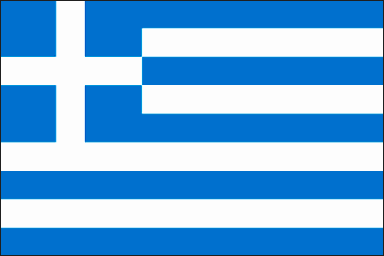 ΕΛΛΗΝΙΚΗ ΔΗΜΟΚΡΑΤΙΑΥΠΟΥΡΓΕΙΟ ΕΡΓΑΣΙΑΣ    ΚΑΙ ΚΟΙΝΩΝΙΚΩΝ ΥΠΟΘΕΣΕΩΝΟΡΓΑΝΙΣΜΟΣ ΑΠΑΣΧΟΛΗΣΗΣΕΡΓΑΤΙΚΟΥ ΔΥΝΑΜΙΚΟΥ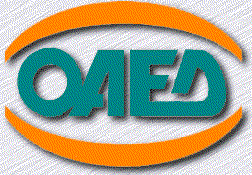 ΕΓΚΥΚΛΙΟΣ ΕΙΔΙΚΩΝ ΕΠΟΧΙΚΩΝ ΒΟΗΘΗΜΑΤΩΝ ΕΤΟΥΣ 2020ΟΡΟΙ ΚΑΙ ΠΡΟΫΠΟΘΕΣΕΙΣΕΓΚΥΚΛΙΟΣ ΕΙΔΙΚΩΝ ΕΠΟΧΙΚΩΝ ΒΟΗΘΗΜΑΤΩΝ ΕΤΟΥΣ 2020ΟΡΟΙ ΚΑΙ ΠΡΟΫΠΟΘΕΣΕΙΣΕΓΚΥΚΛΙΟΣ ΕΙΔΙΚΩΝ ΕΠΟΧΙΚΩΝ ΒΟΗΘΗΜΑΤΩΝ ΕΤΟΥΣ 2020ΟΡΟΙ ΚΑΙ ΠΡΟΫΠΟΘΕΣΕΙΣΔΙΕΥΘΥΝΣΗ ΑΣΦΑΛΙΣΗΣ (Α6)ΔΙΕΥΘΥΝΣΗ ΑΣΦΑΛΙΣΗΣ (Α6)ΔΙΕΥΘΥΝΣΗ ΑΣΦΑΛΙΣΗΣ (Α6)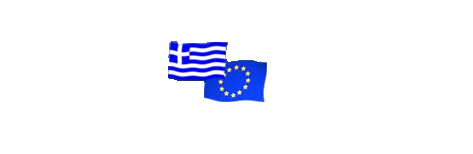 ΚΕΦΑΛΑΙΟΠΕΡΙΓΡΑΦΗΚΕΦΑΛΑΙΟ 1οΠΕΡΙΓΡΑΦΗΚΕΦΑΛΑΙΟ 2ο ΕΝΑΡΞΗ ΚΑΙ ΛΗΞΗ ΥΠΟΒΟΛΗΣ ΤΩΝ ΑΙΤΗΣΕΩΝ ΓΙΑ ΤΗΝ ΚΑΤΑΒΟΛΗ ΤΟΥ  ΕΙΔΙΚΟΥ ΒΟΗΘΗΜΑΤΟΣ ΚΕΦΑΛΑΙΟ 3ο ΔΙΚΑΙΟΥΧΟΙ ΕΙΔΙΚΩΝ ΕΠΟΧΙΚΩΝ ΒΟΗΘΗΜΑΤΩΝΚΕΦΑΛΑΙΟ 4οΝΟΜΙΚΟ ΠΛΑΙΣΙΟΚΕΦΑΛΑΙΟ 5οΥΨΟΣ ΕΙΔΙΚΩΝ  ΕΠΟΧΙΚΩΝ ΒΟΗΘΗΜΑΤΩΝΚΕΦΑΛΑΙΟ 6ο ΠΡΟΫΠΟΘΕΣΕΙΣ ΧΟΡΗΓΗΣΗΣΚΕΦΑΛΑΙΟ 7οΔΙΚΑΙΟΛΟΓΗΤΙΚΑΚΕΦΑΛΑΙΟ 8ο ΤΡΟΠΟΣ ΥΠΟΒΟΛΗΣ ΑΙΤΗΣΗΣΚΕΦΑΛΑΙΟ 9οΣΥΜΠΛΗΡΩΜΑΤΙΚΕΣ ΔΙΕΥΚΡΙΝΗΣΕΙΣ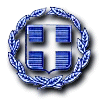 ΕΛΛΗΝΙΚΗ ΔΗΜΟΚΡΑΤΙΑΥΠΟΥΡΓΕΙΟ ΕΡΓΑΣΙΑΣ & ΚΟΙΝΩΝΙΚΩΝ ΥΠΟΘΕΣΕΩΝΟΡΓΑΝΙΣΜΟΣ ΑΠΑΣΧΟΛΗΣΕΩΣΕΡΓΑΤΙΚΟΥ ΔΥΝΑΜΙΚΟΥΔΙΟΙΚΗΣΗΑΝΑΚΟΙΝΟΠΟΙΗΣΗ ΣΤΟ ΟΡΘΟΧ.Δ.:ΒΑΘΜ. ΑΣΦ.:ΒΑΘΜ. ΠΡΟΤ.:ΑΡ. ΠΡΩΤ.: Δ/ΝΣΗ.: ΑΣΦΑΛΙΣΗΣΤΜΗΜΑ.: 2ΤΑΧ. Δ/ΝΣΗ: ΕΘΝ. ΑΝΤΙΣΤΑΣΕΩΣ 8Τ.Κ..: 17456 ΤΡΑΧΩΝΕΣΠΛΗΡΟΦΟΡΙΕΣ.:  Σ.ΚΙΑΜΟΣ                               Β. ΠΑΠΑΔΑΤΟΥΤΗΛ.: 210 9989064 -210.99.89.235Ε- MAIL:kiamos@oaed.gr -                b.papadatou@oaed.grΠΡΟΣ :  ΟΠΩΣ ΠΙΝΑΚΑΣ ΑΠΟΔΕΚΤΩΝΘΕΜΑ:Καταβολή ειδικού εποχικού βοηθήματος έτους 2020, στις κατηγορίες του άρθρου 22 του Ν. 1836/89 όπως ισχύει.ΚΛ                                           ΚΛΑΔΟΣ ΠΡΟΫΠΟΘΕΣΕΙΣΗμερομίσθια 2019ΠΟΣΟΣΕ  ΕΥΡΩΟικοδόμοι, Λατόμοι, Ασβεστοποιοί95-210752,14Κεραμοποιοί, Πλινθοποιοί, Αγγειοπλάστες50-210711,48Δασεργάτες - Ρητινοσυλλέκτες50-240711,48Καπνεργάτες50-210711,48Μουσικοί - μέλη του οικείου επαγγελματικού σωματείου50-210508,20Υποδηματεργάτες50-210508,20Μισθωτοί ναυπηγοεπισκευαστικής ζώνης50-230711,48Χειριστές εκσκαπτικών, ανυψωτικών, οδοποιητικών, γεωτρητικών μηχανημάτων70-210508,20Ηθοποιοί50-210508,20Τεχνικοί κινηματογράφου & τηλεόρασης50-210508,20Χειριστές και βοηθοί χειριστών κινηματογράφου50-210508,20Ελεγκτές κινηματογράφου & θεάτρου50-210508,20Ταμίες κινηματογράφου & θεάτρου50-210508,20Μισθωτοί τουριστικού & επισιτιστικού κλάδου75 και όχι άνω των 50 από 1/10 -31/12508,20Σμυριδεργάτες50-2401.016,40Ταξιθέτες θεάτρου & κινηματογράφου50-210508,20Χορευτές - μέλη των οικείων κλαδικών ή ομοιοεπαγγελματικών σωματείων 50-210508,20Τεχνικοί απασχολούμενοι σε ζωντανές οπτικοακουστικές εκδηλώσεις - μέλη των οικείων κλαδικών ή ομοιοεπαγγελματικών σωματείων  50-210508,20